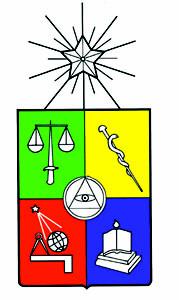  UNIVERSIDAD DE CHILE FACULTAD DE MEDICINA                                       FORMACIÓN COMÚN                                       PROGRAMA CFG Rúbrica de evaluación CFG “Uso de Terapias Complementarias y Autocuidado”                                            MEB, SOT 2022COMPONENTES -INDICADORESNIVELES DE LOGRONIVELES DE LOGRONIVELES DE LOGRONIVELES DE LOGRONiveles de calidadNo habilitadoInferior a 4.0Habilitado /Mínimo4.0-4.5-5.0Habilitado / Bueno5.5-6.0Habilitado /Destacado6.5 ó 7.0Criterios desempeñoCriterios desempeñoCriterios desempeñoCriterios desempeñoRESPONSABILIDADTALLERES ( Sesiones Sincrónicas).Más de 3 inasistencias por no cumplimientos de las competencias del programa Participación en los talleresEn un 70%, 3 inasistencias justificadasParticipación en los talleres entre un 80 y 90% con 2 inasistencias justificadasParticipación en los talleres 100% o con 1 inasistencia justificadaDESARROLLO  DE ACTIVIDADES DEL CFG (lectura de artículos, revisión de videos, trabajo con sus compañeros/as/es)Desarrolla menos del 60%  de las actividades solicitadas en el cursoDesarrolla el 70% de las actividades solicitadas en el cursoDesarrolla el 80% de las actividades solicitadas en el cursoDesarrolla el 100% de las actividades solicitadas en el cursoCOMUNICACIÓN en contexto de pandemia, existirá flexibilidad si se presentan problemas de conexión o dificultades para tener la cámara encendidaComunicación docentes y pares:verbal:  No Saluda cordialmenteNo habla con claridad y no utiliza tono de voz adecuadamente audible. No utiliza vocabulario respetuoso.Comunicación docentes y pares:En un 70% de las actividades:verbal: Saluda cordialmenteHabla con claridad y tono de voz adecuadamente audible. utiliza vocabulario respetuosoExpresa calidez  y cercanía con sus compañeras/os/es a través del lenguaje verbal y corporal.Comunicación docentes y pares:En un 80 y 90% de las actividadesverbal: Saluda cordialmenteHabla con claridad y tono de voz adecuadamente audible. utiliza vocabulario respetuosoExpresa calidez  y cercanía con sus compañeras/os/es a través del lenguaje verbal y corporal.Comunicación docentes y pares:En un 100% de las actividades: verbal: Saluda cordialmenteHabla con claridad y tono de voz adecuadamente audible. utiliza vocabulario respetuosoExpresa calidez  y cercanía con sus compañeras/os/es a través del lenguaje verbal y corporal.RELACIONES INTERPERSONALESCapacidad de integrarse al equipo de trabajo:: No mantiene actitudes de respeto  y trato adecuado con sus pares, docentes y equipo No comparte información No reconoce contribuciones de sus pares y docentes Capacidad de integrarse al equipo de trabajo:En un 70% de las actividades: Mantiene actitudes de respeto  y trato adecuado con sus pares, docentes y equipo Comparte información Reconoce contribuciones de sus pares y docentes Capacidad de integrarse al equipo de trabajo:En un 80% a 90% de las actividades: Mantiene actitudes de respeto  y trato adecuado con sus pares, docentes y equipo Comparte información Reconoce contribuciones de sus pares y docentes Capacidad de integrarse al equipo de trabajo:En un 100% de las actividades: Mantiene actitudes de respeto  y trato adecuado con sus pares, docentes y equipo Comparte información Reconoce las contribuciones de sus pares y docentes